Christian Muster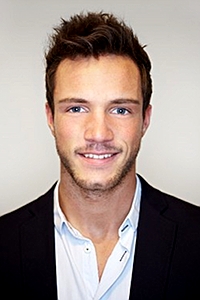 Bewerbung
Als VertriebsleiterIhre Stellenanzeige bei karrieresprung.de vom TT.MM.JJJJAnlagen:Anlage 1Anlage 2Anlage 3